      " اللغة الانجليزية وتحديات المستقبل" افتتح سعادة عميد الكلية التربية د. عبدالله بن خليفة السويكت ، ومنسوبو الكلية معرض الملتقى العلمي الأول لقسم اللغة الانجليزية بعنوان " اللغة الانجليزية وتحديات المستقبل" وذلك يوم الأحد 09/07/1434هـ ، عند الساعة الثانية والنصف ظهراً في المبنى الإضافي لأقسام الطالبات .     حيث تجول سعادته بأرجاء المعرض ، وتولى الشرح رئيس قسم اللغة الانجليزية وأبداء عميد الكلية أعجابه بما شاهده ويهدف هذا الملتقى إلى إلقاء الضوء على أهمية اللغة الانجليزية و التحديات المستقبلية التي تواجهها والدور الذي يجب أن تقوم به في خدمة المجتمع السعودي , حيث اشتمل على الندوات وورش عمل وحلقات النقاش ومطبوعات وبنرات وجالسات استمرت من الفترة 5-8/7/1434هـ .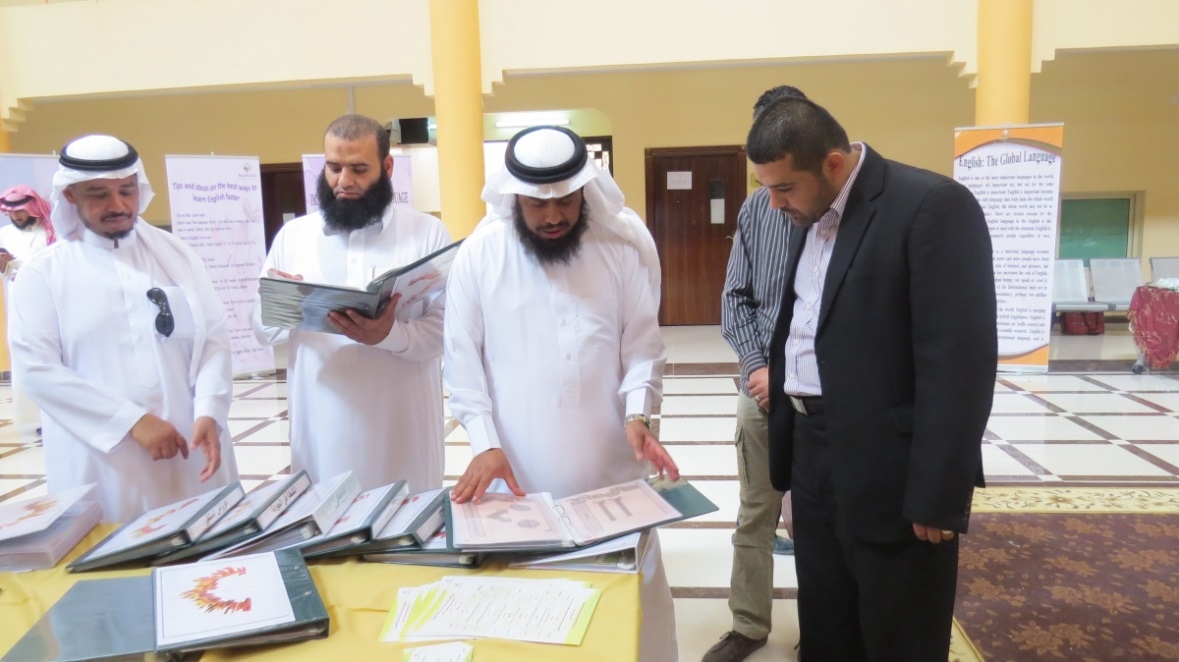 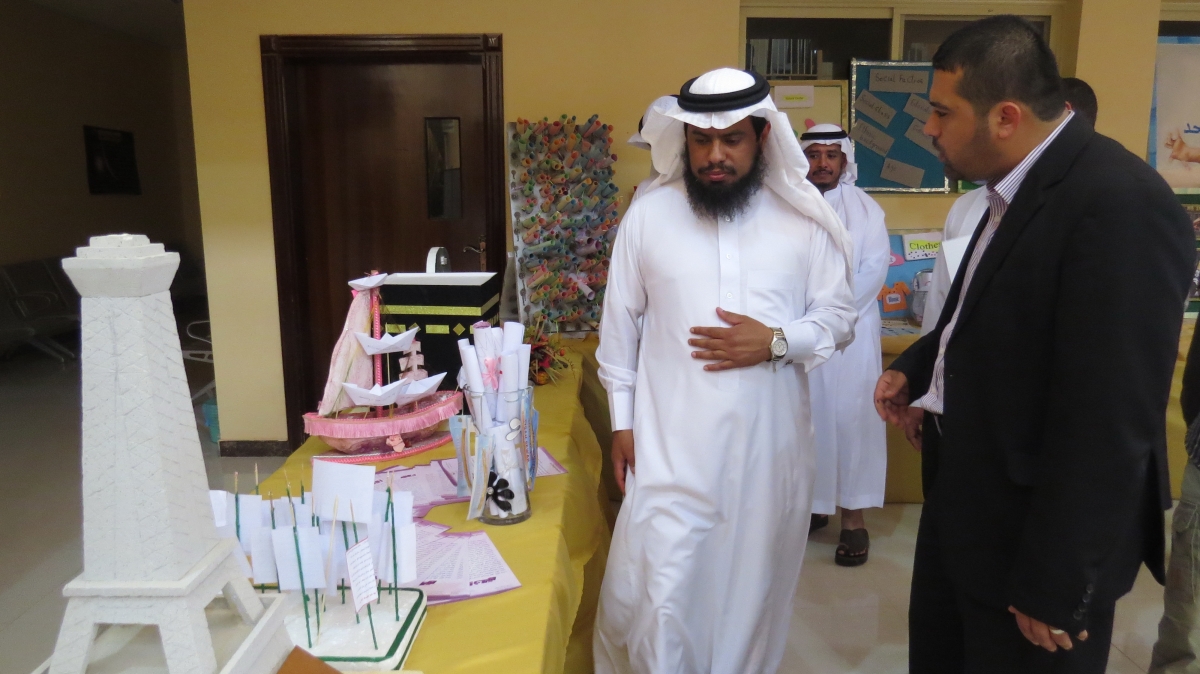 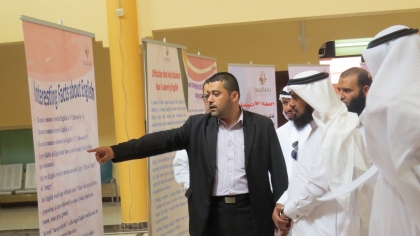 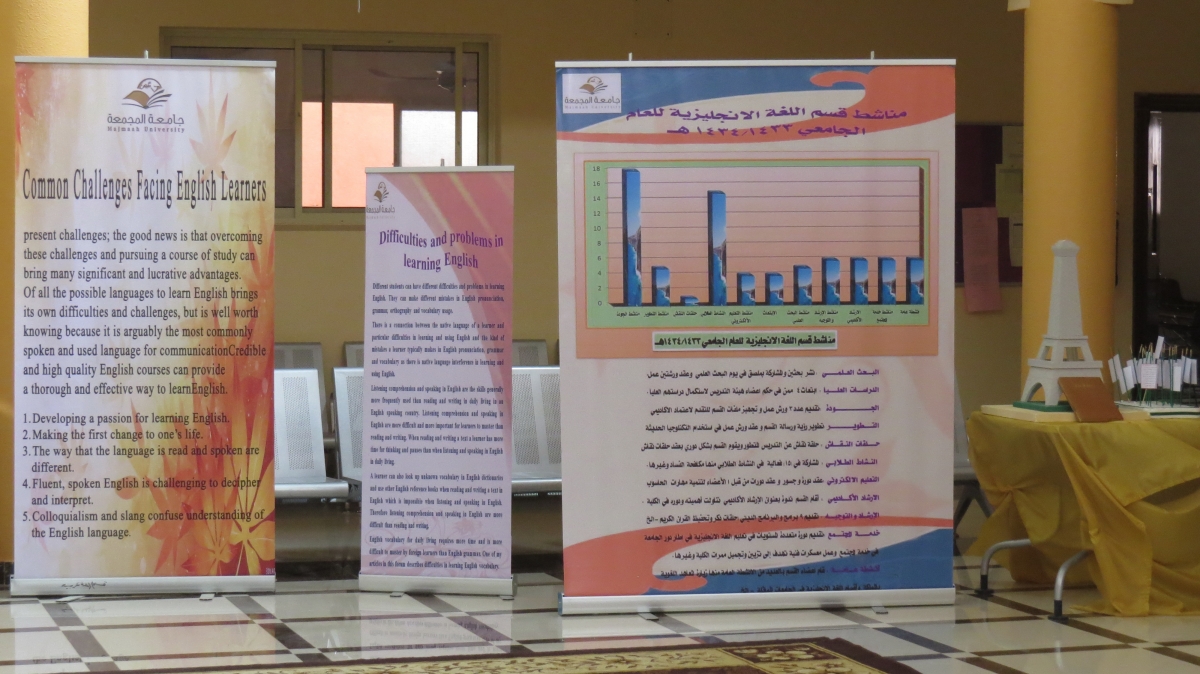 